Name _______________________________________________________  Section __________________Planet Baseball CardsSLE: Identify the objects and how they move within the solar systemIdentify some of the unique characteristics of planetsYou will be creating 8 Baseball cards for the 8 different planets in the solar system.  On the cards you will need to have:Front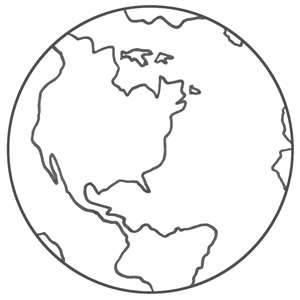 BackName of the PlanetDrawn Picture of the planet-Rotation in Earth Days (planet Information worksheet)-Revolution in Earth Days (planet information worksheet)-Revolution in Planet Days (how many times the planet turns around (day/night) for every time the planet goes around the Sun (year))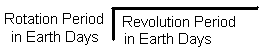 -Composition (planet Information worksheet)-Atmosphere (planet Information worksheet)-Moons (planet Information worksheet)-Other interesting facts (extra fact off planet worksheet)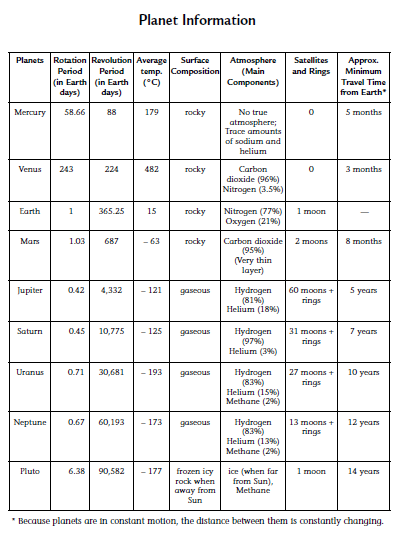 Use this paper as your cards  one square is your front the other is the back